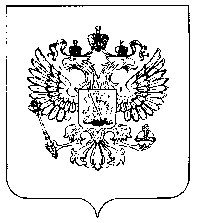 ФЕДЕРАЛЬНАЯ  СЛУЖБА  ПО  ТАРИФАМ(ФСТ РОССИИ)ПРЕСС-РЕЛИЗ04 декабря 2012 г.Об утверждении тарифа на услуги по оперативно-диспетчерскому управлению в электроэнергетике в части управления технологическими режимами работы объектов электроэнергетики и энергопринимающих устройств потребителей электрической энергии, а также обеспечения функционирования технологической инфраструктуры оптового и розничных рынков электрической энергииПравлением Федеральной службы по тарифам принято решение об утверждении тарифа на услуги по оперативно-диспетчерскому управлению в электроэнергетике в части управления технологическими режимами работы объектов электроэнергетики и энергопринимающих устройств потребителей электрической энергии, а также обеспечения функционирования технологической инфраструктуры оптового и розничных рынков электрической энергии.Тариф на услуги по управлению технологическими режимами составит:с 1.01.2013 г. по 30.06.2013 г. – на уровне тарифа, действующего по состоянию на 31 декабря 2012 г. - 8 380,987 руб./МВт*мес.;с 1.07.2013 г. по 31.12.2013 г. – 9 011,35 руб./МВт*мес.Предельный максимальный уровень цен (тарифов) на услуги по обеспечению надежности составит:с 1.01.2013 г. по 30.06.2013 г. – на уровне тарифа, действующего по состоянию на 31 декабря 2012 г.1,453 руб./МВт*ч.;с 1.07.2013 г. по 31.12.2013 г. – 1,528 руб./МВт*ч.Прирост среднегодового тарифа на услуги по ОДУ в части управления технологическими режимами и тарифа, оказываемые ОАО «СО ЕЭС», в 2013 году к уровню указанного тарифа, утвержденному на 2 полугодие 2012 год, составит 3,75%; прирост среднегодового тарифа на услуги в части обеспечения надежности, оказываемые ОАО «СО ЕЭС», в 2013 году к уровню указанного тарифа, утвержденному на 2 полугодие 2012 год, составит 2,55%.